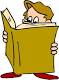 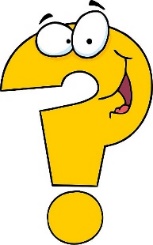 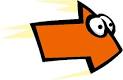 Beantworte folgende Fragen zum 11. Kapitel (S.197-212)!Wer ist Mr. 2000?______________________________________Wieso konnte Bühl nicht Mr. 2000 sein?Er ist erst vor einer Woche in die Dieffe gezogen. Die Tieferschatten hatte Rico aber schon vor Monaten zum ersten Mal gesehen.Bühl wohnt in der Mitte der Dieffe und konnte deshalb nicht ins Hinterhaus gelangen.Er hat Oskar und alle anderen Entführungsopfer noch nie gesehen.Wie hat Oskar herausgefunden, wer Mr. 2000 ist?(Schreibe 2-3 Sätze!)_____________________________________________________________________________________________________________________Welchen Fluchtweg nehmen Rico und Oskar?Die Treppe rauf zu Marraks Wohnung.Die Treppe runter zum Hinterhof.Gar keinen. Sie bleiben, wo sie sind und warten auf Hilfe. Welchen Beruf hat Simon Westbühl?SicherheitsmanagerDas steht nicht im TextPolizist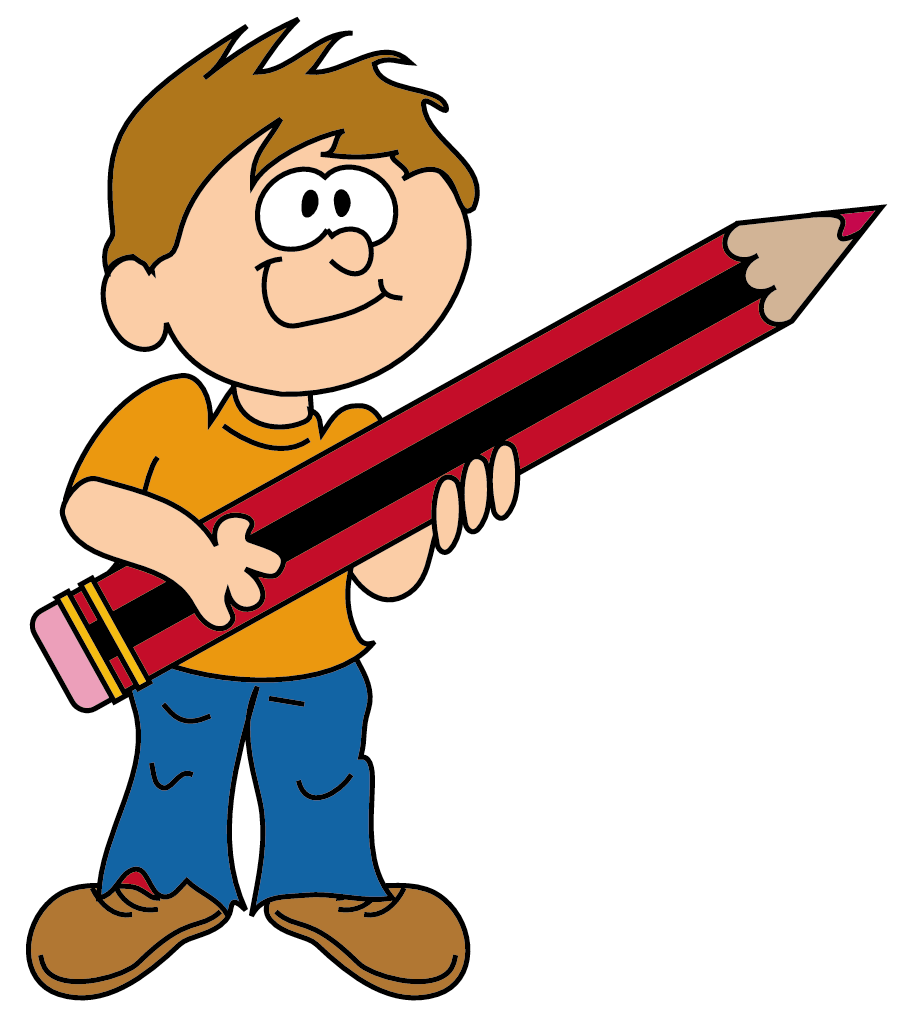 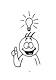 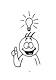 Mr. 2000 erklärt: „Eigentlich mag ich Kinder […] Ihre Eltern sollten bloß ein bisschen besser auf sie aufpassen, mehr wollte ich gar nicht. Böse Welt da draussen. Das Geld war mir egal.“ Versuche mit eigenen Worten zu erklären, warum Mr. 2000 die Kinder entführt hat. (Schreibe 2-3 Sätze!)  ________________________________________________________________________________________________________________________________________________________________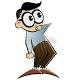 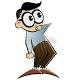 Oskar ist Ricos einziger Freund und Rico ist Oskars einziger Freund. Rico sagt: „Es ist merkwürdig, dass die Leute mit einem nicht so Schlauen praktisch genauso wenig anfangen können, wie mit einem nicht so Dummen.“ Erkläre, was Rico mit dieser Aussage meint.(Notiere 3- 4 Sätze!)________________________________________________________________________________________________________________________________________________________________________________________________________________________________________________________________________________________